YOU ARE THE VOICE OF THE LIVING GOD,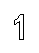 CALLING US NOW TO LIVE IN YOUR LOVE,TO BE CHILDREN OF GOD ONCE AGAIN!PRAISE FOR THE LIGHT THAT SHINES THROUGH THE NIGHT,FROM DARKNESS TO LIGHT, FROM DEATH TO NEW LIFEAND PRAISE FOR THE MORNING THAT BRINGS FORTH THE SUN,TO OPEN OUR EYES TO THE LORD!TO OPEN OUR EYES TO THE LORD!PRAISE FOR THE WATER THAT SPRINGS FRO THE SEA,THE SEED THAT GIVES LIFE, TO ALL WHO BELIEVE,GOD’S LOVE OVERFLOWING, OUR HEARTS KNOW THE JOYTO BE DAUGHTERS AND SONS OF THE LORD!TO BE DAUGHTERS AND SONS OF THE LORD!PRAISE FOR THE SINGING AND PRAISE FOR THE DANCEWITH NEW HEART AND VOICE, ALL RAISE THE SONGOF PRAISE TO CREATION: ALL HEAVEN AND EARTHCOME SING OF THE GLORY OF GOD!COME SING OF THE GLORY OF GOD!BLESSED ARE THE POOR IN SPIRIT,FOR THEIRS IS THE KINGDOM OF HEAVEN;BLESSED ARE THE GENTLE,FOR THEY SHALL POSSESS THE LAND.BLESSED ARE THEY,THAT HUNGER AND THIRST AFTER JUSTICE;BLESSED ARE THEY,THAT SUFFER GLADLY FOR JUSTICE’ SAKE.BLESSED ARE THEY THAT MOURN,FOR THEY SHALL BE COMFORTED;BLESSED ARE THE CLEAN OF HEART,FOR THEY SHALL SEE GOD.BLESSED ARE YE,WHEN THEY REVILE AND HARM YOU;AND SPEAK ALL EVILAGAINST YOU UNTRULY FOR MY SAKE.BLESSED ARE THE MERCIFUL,FOR MERCY THEY WILL FIND;BLESSED ARE THE PEACEMAKERS,FOR THEY SHALL BE CALLED GOD’S CHILDREN.O PRAISE THE LORD MY SOUL,MY GOD HOW GREAT YOU ARE;MY HEART AND MY SOUL SING OUT YOUR PRAISE,MY GOD HOW GREAT YOU ARE.YOU HAVE CARRIED ME WITHIN YOUR ARMS WHENEVER I’VE KNOWN FEAR.YOU HAVE WAITED PATIENTLY FOR ME,THEN YOU DREW ME NEAR.YOU HAVE RUN BESIDE ME EVEN WHENI DIDN’T WANT TO KNOW ....THAT YOU ARE MY HOME AND MY JOY.IN DOUBTING TIMES, YOU’VE TOUCHED MY HOPE AND SHOWED ME HOW TO BE.IN THE HOURS OF FEAR AND HOPELESSNESSYOUR TRUTH SET ME FREE.IN THE MEMORIES OF FAMILYI LEARNT TO KNOW YOUR NAME ....LEARNT THAT YOU ARE MY HOME AND MY JOY.LORD BLESS THIS PLACE WHERE I WAS BORNAND THOSE WHO CARRIED ME.LORD BLESS THE MANY SMILESWHO HAVE KINDLY SET ME FREE.LORD BLESS THE MANY LITTLE ONESWHO’VE SHOWN YOUR FACE TO ME ....YOU ARE MY HOME AND MY JOY.YOU ARE SALT FOR THE EARTH, O PEOPLE;SALT FOR THE KINGDOM OF GOD!SHARE THE FLAVOUR OF LIFE, O PEOPLE;LIFE IN THE KINGDOM OF GOD!BRING FORTH THE KINGDOM OF MERCY,BRING FORTH THE KINGDOM OF PEACE;BRING FORTH THE KINGDOM OF JUSTICE,BRING FORTH THE CITY OF GOD!YOU ARE A LIGHT ON THE HILL, O PEOPLE;LIGHT FOR THE CITY OF GOD!SHINE SO HOLY AND BRIGHT , O PEOPLE;SHINE FOR THE KINGDOM OF GOD!YOU ARE A SEED OF THE WORD, O PEOPLE;BRING FORTH THE KINGDOM OF GOD!SEEDS OF MERCY AND SEEDS OF JUSTICE,GROW IN THE KINGDOM OF GOD!WE ARE A BLEST AND A PILGRIM PEOPLE;BOUND FOR THE KINGDOM OF GOD!LOVE OUR JOURNEY AND LOVE OUR HOMELAND;LOVE IS THE KINGDOM OF GOD!TERRA  TUTTA, DA’ LODE  A  DIO,CANTA  IL  TUO  SIGNOR !SERVITE  DIO  NELL’ ALLEGREZZA,CON  CANTI  DI  GIOIA  ANDATE  A  LUI.POICHE’  IL  SIGNORE  È  NOSTRO  DIO:DA  LUI  SIAM  CREATI, NOI  SIAMO  SUOI. GLORIA  AL  SIGNORE, PADRE  E  FIGLIO,E  SPIRITO  SANTO.  LODE  AL  SIGNOR !AL  TUO  SANTO  ALTARM’ APPRESSO  O  SIGNORMIA  GIOIA  E  MIO  AMOR !O  SIGNORE  CHE  SCRUTI  IL  MIO  CUORDAL  MALIGNO  MI  SALVI  IL  TUO AMOR.TU  SEI  FORZA,  SEI  VITA  IMMORTALPERCHÈ  TRISTE CAMMINO TRA  IL  MAL MI  RISPLENDA  LA  LUCE  DEL  VERE  MI  GUIDI  SUL  RETTO  SENTIER !MIA  SPERANZA  E  SALVEZZA  SEI  TUCH’ IO  TI   LODI  IN ETERNO  O  GESÙ.SULLA  CETRA  A  TE  CANTO  O  SIGNOR,NON  S’ATTRISTI  E  SI  TURBI  IL MIO CUOR.TI  AMO  SIGNOR,A  TE  ELEVO  LA  VOCEPER  ADORARTICON  TUTTA  L’ANIMA  MIAGIOISCI  MIO  RE,SI  RALLEGRI  IL  MIO  CUOR,DOLCE  SIGNOREE  DIVIN  REDENTOR !QUANDO  NELL’ OMBRA  SCENDE  LA  SERAE`  QUESTA,  O  MADRE,  LA  MIA  PREGHIERAFA  PURA  E  SANTA  L’ ANIMA  MIA -  AVE  MARIA  - AVE.FA  PURA  E  SANTA  L’ ANIMA  MIA -  AVE  MARIA  - AVE.E  QUANDO  L’ ALBA  ANNUNZIA  IL  GIORNO,ALL’ ARA  TUA  FACCIO  RITORNO,DICENDO  SEMPRE, CON  VOCE  PIA – AVE  MARIA - AVE.DICENDO  SEMPRE, CON  VOCE  PIA – AVE  MARIA - AVE.NEI  GIORNI  LIETI,  DI   GIOIA  PURA,E  IN  QUELLI  ANCORA  DELLA  SVENTURA,TI  DIRO’ SEMPRE,  O MADRE  MIA -  AVE  MARIA - AVE.TI  DIRO’ SEMPRE,  O MADRE  MIA -  AVE  MARIA - AVE.GLORIA          Glory to God in the highest,and on earth peace to people of good will.We praise you,we bless you,we adore you,we glorify you,we give you thanks for your great glory,Lord God, heavenly King,O God, almighty Father.Lord Jesus Christ, Only Begotten Son,Lord God, Lamb of God, Son of the Father,you take away the sins of the world,have mercy on us;you take away the sins of the world,receive our prayer;you are seated at the right hand of the Father, have mercy on us.For you alone are the Holy One,you alone are the Lord,you alone are the Most High,Jesus Christ,with the Holy Spirit,in the glory of God the Father.Amen.FIRST READING          Eccl. 15:16-21A Reading from the book of Ecclesiasticus.If you wish, you can keep the commandments, to behave faithfully is within your power.  He has set fire and water before you; put out your hand to whichever you prefer. Man has life and death before him; whichever a man likes better will be given him. For vast is the wisdom of the Lord; he is almighty and all-seeing. His eyes are on those who fear him, he notes every action of man.  He never commanded anyone to be godless, he has given no one permission to sin.The Word of the Lord.RESPONSORIAL PSALM    Psalm  118:1-2, 4-5, 17-18, 33-34R.  Happy are they who follow the      law of the Lord. They are happy whose life is blameless, who follow God’s law! They are happy who do his will, seeking him with all their hearts.										    R.  2. 	You have laid down your precepts	to be obeyed with care.  May my footsteps be firm to obey your statutes.				       		         R.  3. 	Bless your servant and I shall live	and obey your word. Open my eyes that I may see the wonders of your law.						                   R.4. 	Teach me the demands of your statutes and I will keep them to the end.  Train me to observe your law, to keep it with my heart.		         R.SECOND READING       1 Cor 2:6-10A reading from the first letter of St. Paul to the Corinthians.We have a wisdom to offer those who have reached maturity: not a philosophy of our age, it is true, still less of the masters of our age, which are coming to their end. The hidden wisdom of God which we teach in our mysteries is the wisdom that God predestined to be for our glory before the ages began. It is a wisdom that none of the masters of this age have ever known, or they would not have crucified the Lord of Glory; we teach what scripture calls: the things that no eye has seen and no ear has heard, things beyond the mind of man, all that God has prepared for those who love him.  These are the very things that God has revealed to us through the Spirit, for the Spirit reaches the depths of everything, even the depths of God.The word of the Lord.GOSPEL ACCLAMATIONIs 3:9, Jn6:68Alleluia, alleluia!Blessed are you, Father, Lord of heaven and earth, for revealing the mysteries of the kingdom to mere children.Alleluia!GOSPEL      Matt 5:20-22, 27-28, 33-34, 37A reading from the holy Gospel according to Matthew.Jesus said to his disciples: ‘I tell you, if your virtue goes no deeper than that of the scribes and Pharisees, you will never get into the kingdom of heaven.  ‘You have learnt how it was said to our ancestors: You must not kill; and if anyone does kill he must answer for it before the court. But I say this to you: anyone who is angry with his brother will answer for it before the court.  ‘You have learnt how it was said: You must not commit adultery. But I say this to you: if a man looks at a woman lustfully, he has already committed adultery with her in his heart.  ‘Again, you have learnt how it was said to our ancestors: You must not break your oath, but must fulfil your oaths to the Lord. But I say this to you: do not swear at all. All you need say is “Yes” if you mean yes, “No” if you mean no; anything more than this comes from the evil one.’The Gospel of the Lord.CREED  I believe in God,the Father almighty,Creator of heaven and earth,and in Jesus Christ, his only Son, our Lord,  (All bow during these two lines)who was conceived by the Holy Spirit,born of the Virgin Mary,suffered under Pontius Pilate,was crucified, died and was buried;he descended into hell;on the third day he rose again from the dead;he ascended into heaven,and is seated at the right hand of God the Father almighty;from there he will come to judge the living and the dead.I believe in the Holy Spirit,the holy catholic Church,the communion of saints,the forgiveness of sins,the resurrection of the body,and life everlasting.   Amen.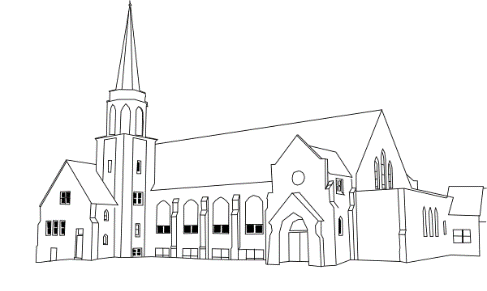 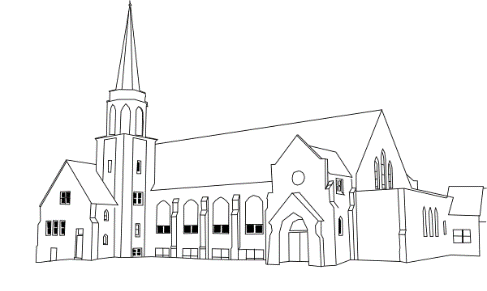 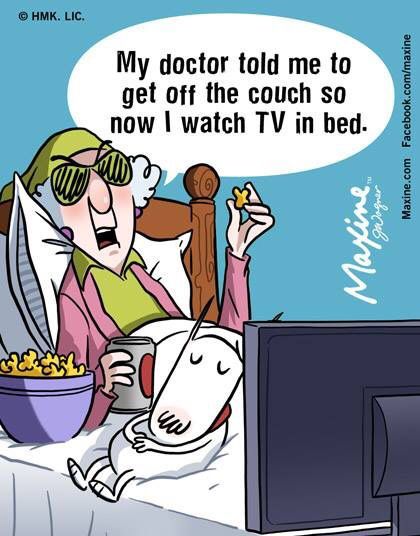 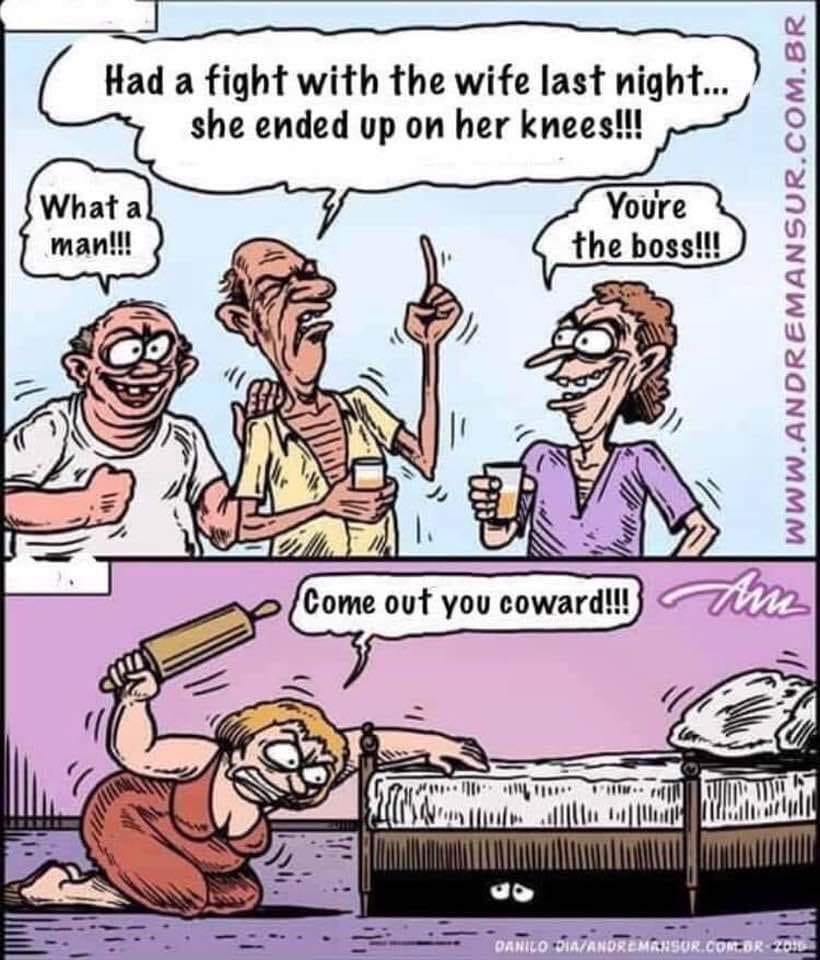 